                                                                                                   Проект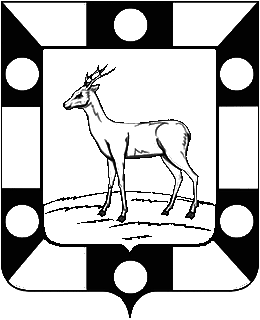 АДМИНИСТРАЦИЯ МУНИЦИПАЛЬНОГО РАЙОНАВОЛЖСКИЙ САМАРСКОЙ ОБЛАСТИПОСТАНОВЛЕНИЕот ________ 2021№ ____Об утверждении программы профилактики рисков причинения вреда (ущерба)  охраняемым законом ценностям на 2022 год	В соответствии    с Федеральным законом от  31 июля 2020 г. № 248-ФЗ "О государственном контроле (надзоре) и муниципальном контроле в Российской Федерации", постановлением Правительства Российской Федерации от 25 июня 2021 г. № 990 "Об утверждении Правил разработки и утверждения контрольными (надзорными) органами программы профилактики рисков причинения вреда (ущерба) охраняемым законом ценностям", Федеральным Законом  от 06.10.2003 № 131-ФЗ «Об общих принципах организации местного самоуправления в Российской Федерации», Уставом муниципального района Волжский, Администрация муниципального района Волжский  Самарской области ПОСТАНОВЛЯЕТ1.Утвердить программу профилактики рисков причинения вреда (ущерба) охраняемым законом ценностям на 2022 год, на территории муниципального района Волжский Самарской области, согласно приложению№1 к настоящему постановлению.2. Опубликовать настоящее постановление в газете «Волжская Новь» и разместить на официальном сайте администрации муниципального района Волжский  Самарской области в сети Интернет.3. Настоящее постановление вступает в силу со дня его официального опубликования.4.Контроль исполнения настоящего постановления возложить на  и.о.заместителя Главы муниципального района Волжский Самарской области А.А.Байданова.Глава района                                                                               Е.А.МакридинЗабиралова 2602910Приложение кпостановлению Администрации муниципального района Волжский Самарской области___________от   ________ № __ПРОГРАММАпрофилактики рисков причинения вреда (ущерба)охраняемым законом ценностям на 2022 годНастоящая Программа профилактики рисков причинения вреда (ущерба) охраняемым законом ценностям на 2022 год (далее именуется – Программа профилактики) разработана  в соответствии с Федеральным законом от 31 июля 2020 г. № 248-ФЗ "О государственном контроле (надзоре) и муниципальном контроле в Российской Федерации", постановлением Правительства Российской Федерации от 25 июня 2021 г. № 990 "Об утверждении Правил разработки и утверждения контрольными (надзорными) органами программы профилактики рисков причинения вреда (ущерба) охраняемым законом ценностям".Программа профилактики представляет собой увязанный по целям, задачам, ресурсам и срокам осуществления комплекс профилактических мероприятий, обеспечивающих эффективное решение проблем, препятствующих соблюдению гражданами и организациями, деятельность, действия (бездействие) которых подлежат региональному государственному экологическому надзору (далее именуются – контролируемые лица), природоохранного законодательства.Программа реализуется по региональному государственному экологическому надзору.I. Анализ текущего состояния осуществления регионального государственного экологического надзора, описание текущего уровня развития профилактической деятельности администрации муниципального района Волжский, характеристика проблем, на решение которых направлена Программа профилактики1. Анализ текущего состояния осуществления регионального государственного экологического надзораНа территории муниципального района Волжский Самарской области с 2011 года реализуются переданные отдельные  государственные полномочия в сфере охраны окружающей среды, в процессе выполнения которых, в целях обеспечения соблюдения природопользователями требований природоохранного законодательства, за 2021 год (по состоянию на 01.10.2021): проведено 48 мероприятий, из них:- 2 плановых проверок;- 46 плановых (рейдовых) обследований (осмотров).выявлено 48 нарушение, в том числе: - 10 - в области обращения с отходами (основное нарушение: сброс отходов производства и потребления на почву), что образует состав административного правонарушения, предусмотренного ч. 1                            ст. 8.2 КоАП РФ;- 36- непредставление сведений по предостережению, выданного Администрацией городского округа Сызрань, что образует состав административного правонарушения, предусмотренного ст. 19.7 КоАП РФ;  - 2 - невыполнение в установленный срок законного предписания об устранении нарушений законодательства, что образует состав административного правонарушения, предусмотренного ч. 1                                  ст. 19.5 КоАП РФ;составлено  41 протоколов об административных правонарушениях, из которых рассмотрено 41 протоколов, по результатам рассмотрения вынесено 34 постановлений о назначении наказания в виде административного штрафа на общую сумму 31,3 тыс.руб., 6 постановлений о назначении наказания в виде предупреждения, 1 дел прекращено;выдано 120 предостережений о недопустимости нарушения обязательных требований природоохранного законодательства;принято участие в  3-х совместных с прокуратурой   выездных проверках в области охраны окружающей среды. 2. Текущий уровень развития профилактической деятельности Администрации муниципального района Волжский Самарской областиВ целях стимулирования добросовестного соблюдения контролируемыми лицами обязательных требований, устранения условий, причин и факторов, способных привести к нарушениям обязательных требований и (или) причинению вреда (ущерба) охраняемым законом ценностям, создания условий для доведения обязательных требований до контролируемых лиц, повышения информированности о способах их соблюдения Администрация муниципального района Волжский  осуществляет профилактические мероприятия в соответствии с ежегодно утверждаемой Программой профилактики.В 2020 году подготовлен и утвержден постановлением администрации муниципального района Волжский
от 20.03.2020 г. № 462 План мероприятий по профилактики нарушений обязательных требований в сфере регионального государственного экологического надзора на территории муниципального района Волжский Самарской области. План мероприятий по профилактики на 2021 год выполнен в полном объеме.3. Характеристика проблем, на решение которых направлена Программа профилактикиАнализ и обобщение правоприменительной практики, классификация причин и условий возникновения типовых нарушений обязательных требований позволили выявить следующие основные проблемы из наиболее часто встречающихся случаев нарушения обязательных требований:- правовая неграмотность контролируемых лиц;- низкое качество документов, в том числе правовых актов, принимаемых контролируемыми лицами;- отсутствие понимания контролируемыми лицами несоблюдения обязательных требований. II. Цели и задачи реализации Программы профилактикиЦели разработки Программы и проведение профилактической работы:- предупреждение нарушений контролируемыми лицами обязательных требований, включая устранение причин, факторов и условий, способствующих возможным нарушениям обязательных требований;- формирование единого понимания выполнения обязательных требований и создание системы профилактики правонарушений, направленной на выявление и предупреждение причин и условий, способствующих совершению правонарушений;- повышение уровня правовой грамотности подконтрольных субъектов, в том числе путем доступности информации об обязательных требованиях и необходимых мерах по их исполнению;- мотивация подконтрольных субъектов к добросовестному поведению.Проведение профилактических мероприятий Программы позволяет решить следующие задачи:- выявление причин, факторов и условий, способствующих причинению вреда (ущерба) охраняемым законом ценностям и недопущение нарушений обязательных требований, определение способов устранения или снижения рисков их возникновения;- устранение причин, факторов и условий, способствующих возможному причинению вреда (ущерба) охраняемым законом ценностям и нарушению обязательных требований;- установление и оценка зависимости видов, форм и интенсивности профилактических мероприятий от особенностей конкретных подконтрольных субъектов (объектов) и присвоенного им уровня риска, проведение профилактических мероприятий с учетом данных факторов;- создание системы консультирования подконтрольных субъектов;- другие задачи в зависимости от выявленных проблем в регулируемой сфере и текущего состояния профилактической работы.III. Перечень профилактических мероприятий, сроки (периодичность) их проведения Мероприятия программы представляют собой комплекс мер, направленных на достижение целей и решение основных задач настоящей Программы.Перечень основных профилактических мероприятий Программы на 2022 год приведен в таблице №1.   Таблица № 1IV. Показатели результативности и эффективности Программы профилактикиВ целях оценки результативности Программы используются следующие количественные показатели и показатели качества:- количество проведенных профилактических мероприятий;- количество подконтрольных субъектов, в отношении которых проведены профилактические мероприятия;- сокращение количества контрольных (надзорных) мероприятий при увеличении профилактических мероприятий при одновременном сохранении текущего (улучшении) состояния подконтрольной сферы;- снижение количества однотипных и повторяющихся нарушений одним и тем же подконтрольным субъектом.№ п/пПрофилактические мероприятияПериодичность проведенияОтветственный за реализацию1Размещение на официальном сайте Администрации муниципального района Волжский актуальной информации:Забиралова А.Н.Попова В.В.1текстов нормативных правовых актов, регулирующих  осуществление государственного экологического надзора;поддерживать вактуальномсостоянииЗабиралова А.Н.Попова В.В.1сведений об изменениях, внесенных в нормативные правовые акты, регулирующие осуществление регионального государственного экологического надзора, осроках и порядке их вступления в силу;по меренеобходимостиЗабиралова А.Н.Попова В.В.1перечня объектов контроля,учитываемых в рамках формированияежегодного плана контрольных(надзорных) мероприятий, с указаниемкатегории риска;поддерживать вактуальномсостоянииЗабиралова А.Н.Попова В.В.1исчерпывающего перечня сведений,которые могут запрашиватьсяконтрольным (надзорным) органом уконтролируемого лица;в течение 2022 г,поддерживать вактуальномсостоянииЗабиралова А.Н.Попова В.В.1сведения о способах полученияконсультаций по вопросам соблюденияобязательных требований;в течение 2022 г,поддерживать вактуальномсостоянииЗабиралова А.Н.Попова В.В.1докладов, содержащих результатыобобщения правоприменительнойпрактики контрольного (надзорного)органа;в срок до 3 дней со дня утверждениядоклада (с   периодичностью,не реже одного раза в год)Забиралова А.Н.Попова В.В.1ежегодного доклада об осуществлении регионального государственного экологического надзорав срок до 3 дней со дня утверждениядоклада(не позднее 15.03.2022)Забиралова А.Н.Попова В.В.1Программы профилактики на 2023 г.не позднее1 октября 2022 г.(проект Программыдля   общественногообсуждения);в течение 5 дней со дня утверждения(утвержденнойПрограммы)Забиралова А.Н.Попова В.В.1ежегодных планов проведенияплановых контрольных (надзорных)мероприятий по региональному государственному экологическому надзорув течение 5 рабочихдней со дня ихутвержденияЗабиралова А.Н.Попова В.В.2Информирование контролируемых лици иных заинтересованных лиц по вопросам соблюдения обязательных требований законодательства в области охраны окружающей среды посредством публикаций в средствах массовой информации и размещения на официальном сайте администрации муниципального района Волжский.в течение 2022 годаЗабиралова А.НПопова В.В.3Обобщение правоприменительнойпрактики осуществлениягосударственного экологического надзора1 квартал2022 года Забиралова А.НПопова В.В.4Объявление предостережения о недопустимости нарушенияобязательных требований вобласти охраны окружающей средыв течение 2022 г.при поступлении сведений о готовящихся нарушениях или о признаках нарушенийЗабиралова А.Н.5Консультирование должностным лицомконтрольного (надзорного) органа (потелефону, посредством видео-конференц-связи, на личном приеме, либо в ходе  проведения профилактического мероприятия,контрольного (надзорного)мероприятия) по вопросам, связанным с организациейи осуществлением государственного экологического надзора в отношении контролируемых лицпо обращениямконтролируемыхлиц и ихпредставителей,поступившим втечении 2022 годаЗабиралова А.НПопова В.ВЛюбаева Е.В.6Разработка и утверждение Программы(Плана) профилактики рисковпричинения вреда (ущерба) охраняемымзаконом ценностям по региональному государственному экологическому надзоруне позднее1 октября 2022 г.(разработка);не позднее20 декабря 2022 г.(утверждение)Забиралова А.Н